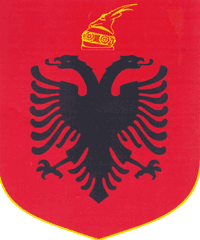 REPUBLIKA E SHQIPERISEKOMISIONI QENDROR I ZGJEDHJEVEV E N D I MPËR SHPËRNDARJEN E MANDATEVE PËR KËSHILLIN E BASHKISË KAVAJË, QARKU TIRANE PËR ZGJEDHJET PËR ORGANET E QEVERISJES VENDORE TË DATËS 21.06.2015Komisioni Qendror i Zgjedhjeve në mbledhjen e datës 15.07.2015, me pjesëmarrjen e:Lefterije	LUZI 		KryetarDenar		BIBA 		Zv.KryetarEdlira 		JORGAQI 	AnëtarGëzim 		VELESHNJA 	AnëtarHysen 		OSMANAJ 	AnëtarKlement         ZGURI 	AnëtarVera		SHTJEFNI 	AnëtarShqyrtoi çështjen me OBJEKT: 	Shpërndarjen e mandateve për këshillin e Bashkisë Kavajë, Qarku TIRANE, në zgjedhjet për Organet e Qeverisjes Vendore të datës 21 Qershor 2015. BAZË LIGJORE: 	Neni 21, pika 7 dhe neni 166, pika 3, të ligjit Nr.10019, datë 29.12.2008 “Kodi Zgjedhor i Republikës së Shqipërisë” , i ndryshuar.KQZ pasi shqyrtoi dokumentacionin e paraqitur dhe dëgjoi diskutimet e përfaqësuesve të partive politikeVËRENKZAZ Nr.42 me vendimin nr.262, datë 25.06.2015, ka miratuar Tabelën Përmbledhëse të Rezultatit për këshill të Bashkisë Kavajë, Qarku TIRANE. Kundër këtij vendimit të KZAZ  Nr.42 brenda afateve ligjore, subjekti zgjedhor Partia Lëvizja për Zhvillim Kombëtar bëri ankim. Në përfundim të afatit të ankimit, KQZ në mbështetje të nenit 166, pika 3, të Kodit Zgjedhor të Republikës së Shqipërisë, përllogarit shpërndarjen e mandateve për këshillin. Rezultati për këshillin e Bashkisë Kavajë për koalicionet, partitë që konkurojnë më vete dhe kandidatët e propozuar nga zgjedhësit është si më poshtë:
Në bazë të nenit 162, pika 2, numri i votave të vlefshme në nivel zone zgjedhore të secilit subjekt pjesëtohet në mënyrë të vazhdueshme me numra natyrorë të njëpasnjëshëm, të quajtur pjesëtues, duke filluar me numrin 1 dhe duke përfunduar me numrin natyror që i korrespondon numrit të mandateve që shpërndahen në këshillin e Bashkisë Kavajë, që në bazë të shkresës të Prefektit të Qarku TIRANE Nr.175/11, datë 08.04.2015 është  31.
Sipas nenit 162, pika 4, herësit e përftuar nga çdo pjesëtim, renditen nga herësi më i madh tek ai më i vogël, duke renditur përkrah tyre subjektin, të cilit i përket herësi përkatës. Në bazë të nenit 162, pika 5, një subjekt zgjedhor përfiton një numër mandatesh të barabartë me numrin e herësve të përfshirë në listën e përcaktuar më sipër.Nga kryerja e veprimeve të mësipërme marrim rezultatin për shpërndarjen e mandateve si më poshtë:Në mbështetje të nenit 163 të Kodit Zgjedhor të Republikës së Shqipërisë, KQZ-ja duhet të përllogarit edhe shpërndarjen e mandateve brenda koalicioneve që kanë fituar mandate për këshillin përkatës.
Rezultati për këshillin e Bashkisë Kavajë për partitë politike të koalicionit Aleanca për Shqipërinë Europiane është si më poshtë.Në bazë të nenit 163, pika 2, numri i votave të vlefshme të secilës parti pjesëtohet në mënyrë të vazhdueshme me numra natyrorë tek të njëpasnjëshëm, të quajtur pjesëtues, duke filluar me numrin 1 dhe duke përfunduar me numrin natyror që i korrespondon dyfishit të numrit të mandateve që shpërndahen në këshillin e Bashkisë Kavajë për koalicionin në fjalë.Sipas nenit 163, pika 3, herësit e përftuar nga çdo pjesëtim, renditen nga herësi më i madh tek ai më i vogël, duke renditur përkrah tyre subjektin, të cilit i përket herësi përkatës. Renditja vazhdon derisa të renditen aq herës sa është numri i mandateve që shpërndahen për koalicionin në këshillin e Bashkisë Kavajë, pra 20. Nga kjo renditje marrim rezultatin si më poshtë:Rezultati për këshillin e Bashkisë Kavajë për partitë politike të koalicionit Aleanca Popullore Për Punë dhe Dinjitet eshtë si më poshtë.Në bazë të nenit 163, pika 2, numri i votave të vlefshme të secilës parti pjesëtohet në mënyrë të vazhdueshme me numra natyrorë tek të njëpasnjëshëm, të quajtur pjesëtues, duke filluar me numrin 1 dhe duke përfunduar me numrin natyror që i korrespondon dyfishit të numrit të mandateve që shpërndahen në këshillin e Bashkisë Kavajë për koalicionin në fjalë.Sipas nenit 163, pika 3, herësit e përftuar nga çdo pjesëtim, renditen nga herësi më i madh tek ai më i vogël, duke renditur përkrah tyre subjektin, të cilit i përket herësi përkatës. Renditja vazhdon derisa të renditen aq herës sa është numri i mandateve që shpërndahen për koalicionin në këshillin e Bashkisë Kavajë, pra 11. Nga kjo renditje marrim rezultatin si më poshtë:Në bazë të nenit 163, pika 5, dhe të nenit 166, pika 3, të Kodit Zgjedhor, KQZ-ja pas përfundimit të procedurës për ndarjen e mandateve për cdo parti politike, përcakton mandatet nominale për çdo parti politike, në bazë të renditjes në listat shumemërore të partive politike të miratuara nga KZAZ   Nr.42.PËR KËTO ARSYEKomisioni Qendror i Zgjedhjeve, bazuar në nenin 21, pika 1  dhe nenin 166, pika 3, të ligjit Nr.10019 datë 29.12.2009 “Kodi Zgjedhor i Republikës së Shqipërisë”, i ndryshuar.V E N D 0 S I:Të shpërndajë mandatet për koalicionet zgjedhore dhe partitë politike që konkurojnë më vete, për këshillin e Bashkisë Kavajë, Qarku TIRANE, si më poshtë:Të shpërndajë mandatet partive politike brenda koalicioneve si më poshtë:Të shpallë kandidatët fitues nga listat shumemërore të partive politike, të miratuara nga KZAZ  Nr.42 për këshillin e Bashkisë Kavajë, Qarku TIRANE, si më poshtë: Ky vendim hynë në fuqi menjëherë.Kundër këtij vendimi, mund të bëhet ankim në Kolegjin  Zgjedhor të Gjykatës së Apelit Tiranë, brenda pesë ditëve nga shpallja e tij.Lefterije	LUZI 			KryetarDenar		BIBA 			Zv.KryetarEdlira 		JORGAQI 		AnëtarGëzim 	VELESHNJA	 	AnëtarHysen 	OSMANAJ 		AnëtarKlement     	ZGURI 		AnëtarVera		SHTJEFNI 		AnëtarNr.Subjekti zgjedhorVotaPërqind1Aleanca për Shqipërinë Europiane1631862,91%2Aleanca Popullore Për Punë dhe Dinjitet923935,62%3Partia Kristian Demokrate e Shqiperise2110,81%4Partia Socialdemokrate e Shqipërisë1280,49%5Partia Bashkimi per te Drejtat e njeriut440,17%Totali25940100,00%Aleanca për Shqipërinë Europiane20Aleanca Popullore Për Punë dhe Dinjitet11Nr.Aleanca për Shqipërinë EuropianeVota23Partia Socialiste e Shqipërisë796247Lëvizja Socialiste për Integrim414632Fryma e Re Demokratike90834Partia Drejtësi,Integrim dhe Unitet79350Partia G9946326Partia Aleanca Demokristiane e Shqipërisë40558Partia Demokristiane e Shqipërisë40354Partia Lëvizja për Drejtësi e Shqiptarëve29330Partia Socialiste e Vërtetë 9128140Partia Demokracia Sociale25945Partia Shqiptare Atdheu15127Partia Personat me Aftësi të Kufizuar8536Aleanca e Maqedonasve për Integrim Europian6533Partia e Reformave Demokratike Shqiptare5037Aleanca për Demokraci dhe Solidaritet1756Partia e Punës e Shqipërisë1449Partia Komuniste e Shqipërisë1344Aleanca Arbnore Kombëtare10Totali16318Nr.Aleanca për Shqipërinë EuropianeMandate23Partia Socialiste e Shqipërisë1047Lëvizja Socialiste për Integrim532Fryma e Re Demokratike134Partia Drejtësi,Integrim dhe Unitet150Partia G99126Partia Aleanca Demokristiane e Shqipërisë158Partia Demokristiane e Shqipërisë1Totali20Nr.Aleanca Popullore Për Punë dhe DinjitetVota15Partia Demokratike711313Partia Republikane141010Partia Balli Kombëtar Demokrat3268Partia Lëvizja për Zhvillim Kombëtar25816Partia Balli Kombëtar5114Partia Ora e Shqipërisë4821Partia Agrare Ambientaliste e Shqipërisë2318Partia Bashkimi Liberal Demokrat10Totali9239Nr.Aleanca Popullore Për Punë dhe DinjitetMandate15Partia Demokratike913Partia Republikane2Totali11Aleanca për Shqipërinë Europiane20Aleanca Popullore Për Punë dhe Dinjitet112.1 Aleanca për Shqipërinë Europiane2023Partia Socialiste e Shqipërisë1047Lëvizja Socialiste për Integrim532Fryma e Re Demokratike134Partia Drejtësi,Integrim dhe Unitet150Partia G99126Partia Aleanca Demokristiane e Shqipërisë158Partia Demokristiane e Shqipërisë12.2 Aleanca Popullore Për Punë dhe Dinjitet1115Partia Demokratike913Partia Republikane2Aleanca për Shqipërinë Europiane23Partia Socialiste e Shqipërisë1AQIF HAXHI PEZA2VALBONA SEZAI MUSTAFA3TAHIR SULEJMAN KANAPARI4NAMIRE RUSTEM AJDINI5HYSEN SHYQYRI KOCI6ANILA ABDYL PERJA7RAMAZAN NAXHI CARA8ALBORENA NDRICIM HYLVI9AHMET HAXHI HABILI10GENCIANA DHIMITER DORACI47Lëvizja Socialiste për Integrim1PARIT VASIP XHIHANI2DHURATA RREUF SHEME3VULLNET RUSTEM KOLA4ROVENA NEXHDET XEKA5BETIM LUAN LUSHA32Fryma e Re Demokratike1FATBARDH MUSTAFA BELBA34Partia Drejtësi,Integrim dhe Unitet1SULEIMAN BEQIR RUSTEMI50Partia G991ARTAN HAJDAR LILAMANI26Partia Aleanca Demokristiane e Shqipërisë1TONIN ILIA TEFA58Partia Demokristiane e Shqipërisë1REXHEP MYSLIM BODLLIAleanca Popullore Për Punë dhe Dinjitet15Partia Demokratike1RAMAZAN GANI OKSHTUNI2DIANA BAKI NALLBANI3MIRAXH XHAFERR SHKODRA4REDINA AVNI ARKAXHIU5PËRPARIM XHAVIT CACA6LINDITA KADRI TELITI7XHEVAT REXHEP HYLVIU8KELIANA XHAVIT MUSTAFAJ9HAJRULLA MUHARREM TAFA13Partia Republikane1DENIS IBRAHIM MULLA-ALIU2MARJETA QANI DEMROZI